Rekonstrukce hospodářských objektů Úvod.Řešení objektů.Stavební část - obecněStřešní konstrukce a krytina.Přístřešek pro autaKolárnaSvod dešťové vody.Závěr.Nákresy objektuÚvod.Stávající zděný objekt bývalé prádelny a navazující dřevěné kůlny byly již delší dobu v havarijním stavu.Vlastníci bytových jednotek se dohodli, že prostor bude využit pro vybudování zděné kolárny a otevřených přístřešků pro auta. Řešení objektů.Z původního objektu bude využita zděná opěrná zeď v délce cca 28 m.Nový objekt se bude skládat ze zděné kolárny 5x6m (společný prostor) a otevřeného přístřešku na auta (22x6m), který bude rozděleného do šesti sekcí o šířce 2,7m (1x pro každý byt).Stavební část – obecněOdstraní se dřevěná bouda + zděná příčka z bílých cihel.Provede se zaměření, vytýčení pro výkopové práce.Stávající betonové podlahy v objektu bývalé prádelny (nově – kolárna) mohou být ponechány – pokud budou vyhovovat statice a technologii stavby.Provedou se výkopové práce pro základy stěn/patky nosných sloupů a výkop pro nový podklad pro stání vozidel.Provede se oprava a zpevnění stávající zdi (cca 28m)včetně omítek.Stávající zdi, základy a podlahy budou konstrukčně dostatečně a pečlivě napojeny, do nových konstrukcí.Pod nové zdivo a podlahu se provede hydroizolace.Podél celého objektu se provede zásyp štěrkopískem, zhutnění a položení zámkové dlažby.Střešní konstrukce a krytina.Střecha nové kolárny a střecha přístřešků na auta budou na sebe tvarově a sklonem navazovat.Pochůzná střecha se spádem cca 4-5% směrem do dvora, Krytina kolárna?Krytina přístřešky ?Střešní /stropní konstrukce kolárny – dřevěná?Střešní konstrukce  přístřešku  - dřevěná.Dřevěné konstrukce budou opatřeny impregnací proti plísni, hnilobě a hmyzu.Přístřešek pro autaNosná konstrukce přístřešků na auta bude dřevěná, otevřená. Sekce mezi sebou otevřené. Nosné sloupy konstrukce uložené na betonových patkách/základech.Podloží stání vozidel zhutněné /zpevněné.Povrch podlahy pojízdný (zámková dlažba/litý beton/štěrk/aj.).KolárnaPůjde o zděný uzavřený objekt sloužící k úschově kol, kočárků, sekačky na trávu aj.Místnost 5x6m. Nevytápěný prostor.Jedno otevíratelné okno opatřené venkovní mříží. ( opatření proti zlodějům).Jedny venkovní bezpečnostní dveře šířky 90cm. ( opatření proti zlodějům).2x zásuvka 240V (uvnitř), 1x zásuvka 240V (venkovní) , 1x osvětlení (uvnitř), 1x venkovní světlo nad vstupem (pohybové čidlo).Podlaha – litý beton/dlažba.Strop pevný uzavřený ( opatření proti zlodějům).Svod dešťové vody.Přední strana objektu (do dvora) opatřená žlabem se spádem z krajních stěn směrem ke středu. Svody budou napojeny na dešťovou kanalizaci ve dvoře.Ve svislých částech obou svodů budou vestavěny sklopné odvaděče vody pro jímání dešťové vody k dalšímu využití.Provedení všech prvků titan/zinek.Závěr.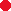 Objekt bude napojen elektrickou přípojkou cca 10m( v zemi přes dvůr) z domu od hlavního rozvaděče.Bleskovod ?Místo stavby    D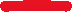 Dolní hejčínská 140/20, Olomouc	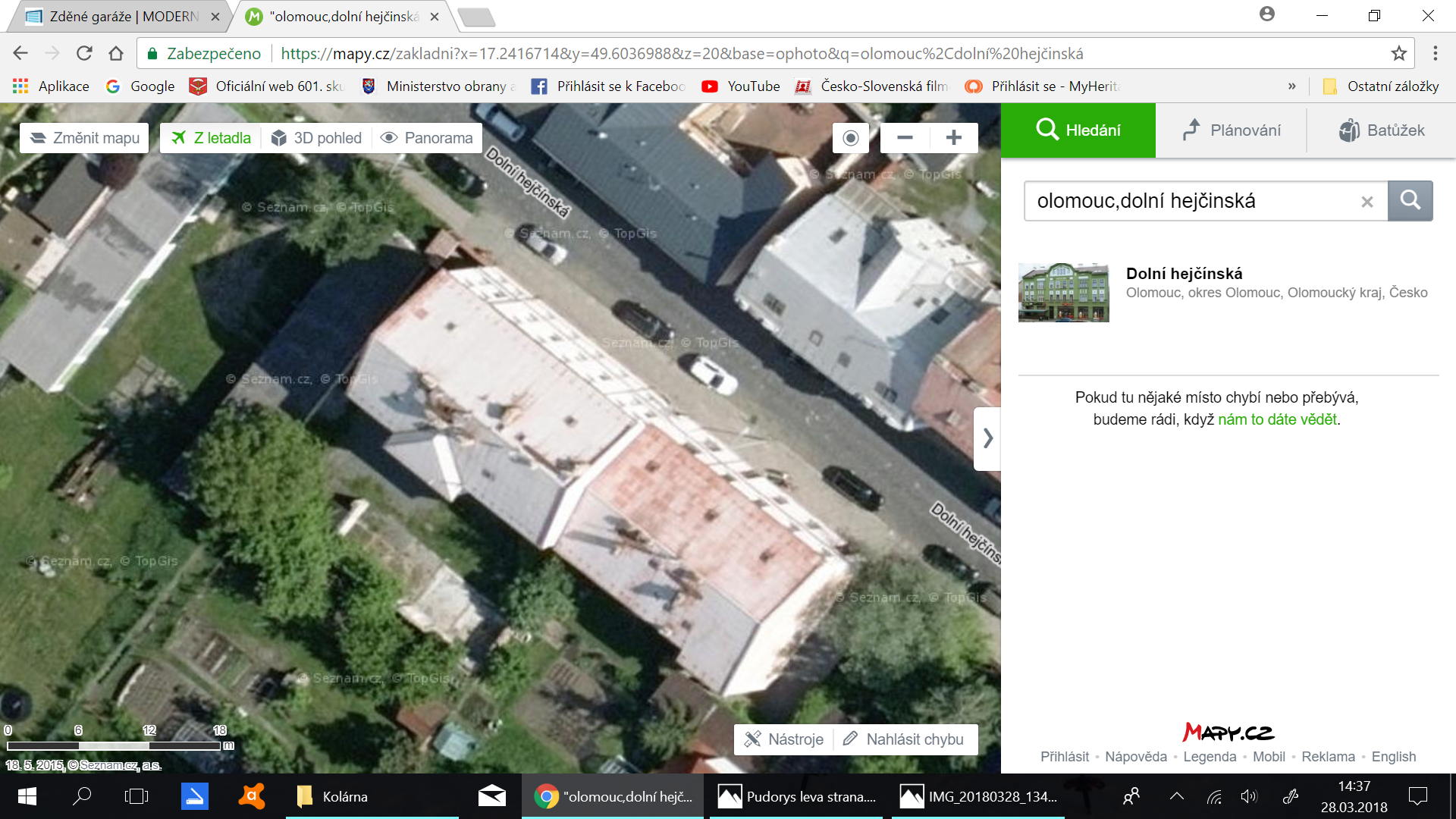 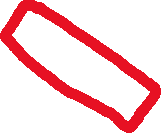 Situace před rekonstrukcí: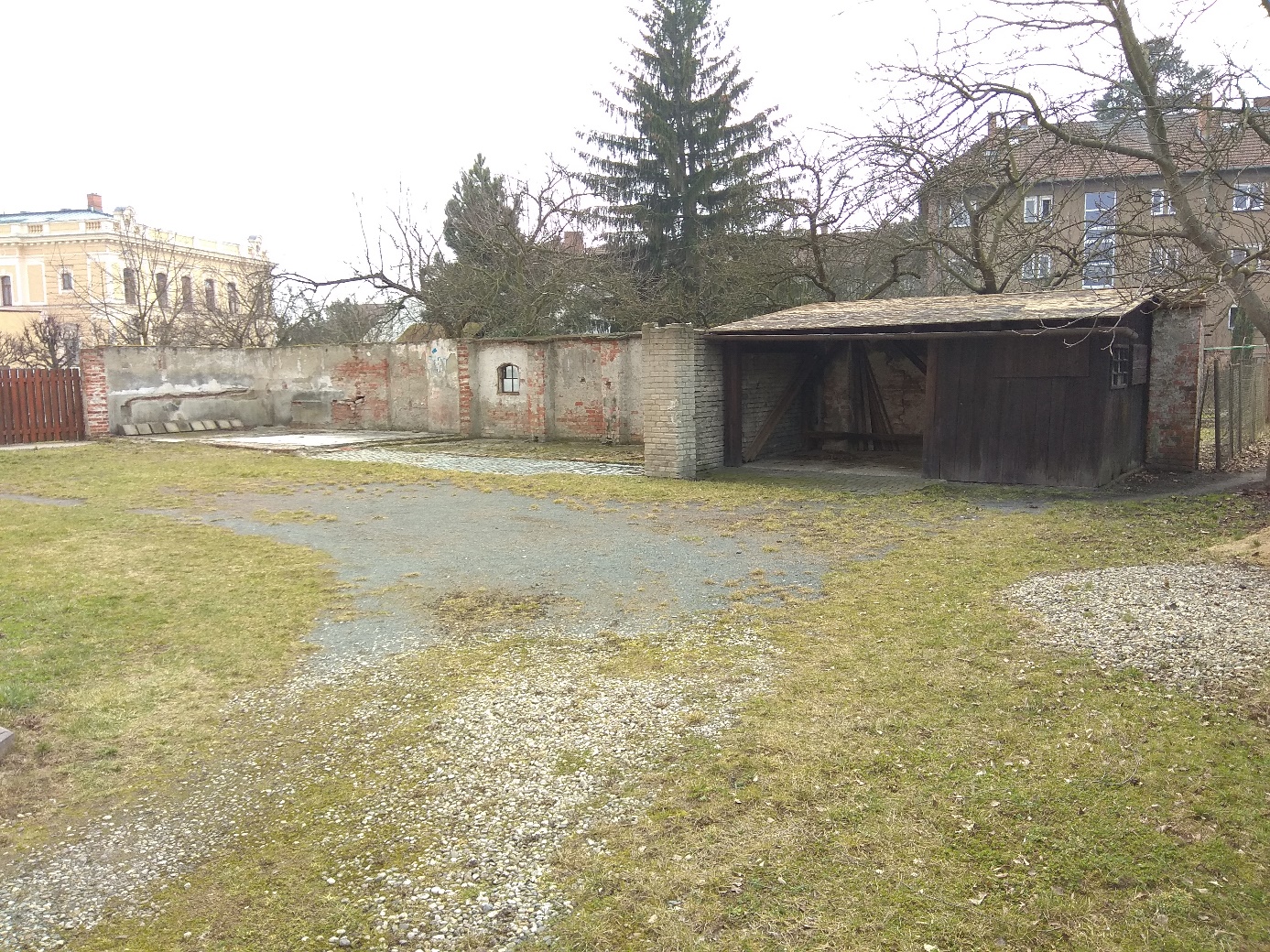 Situace po rekonstrukcí: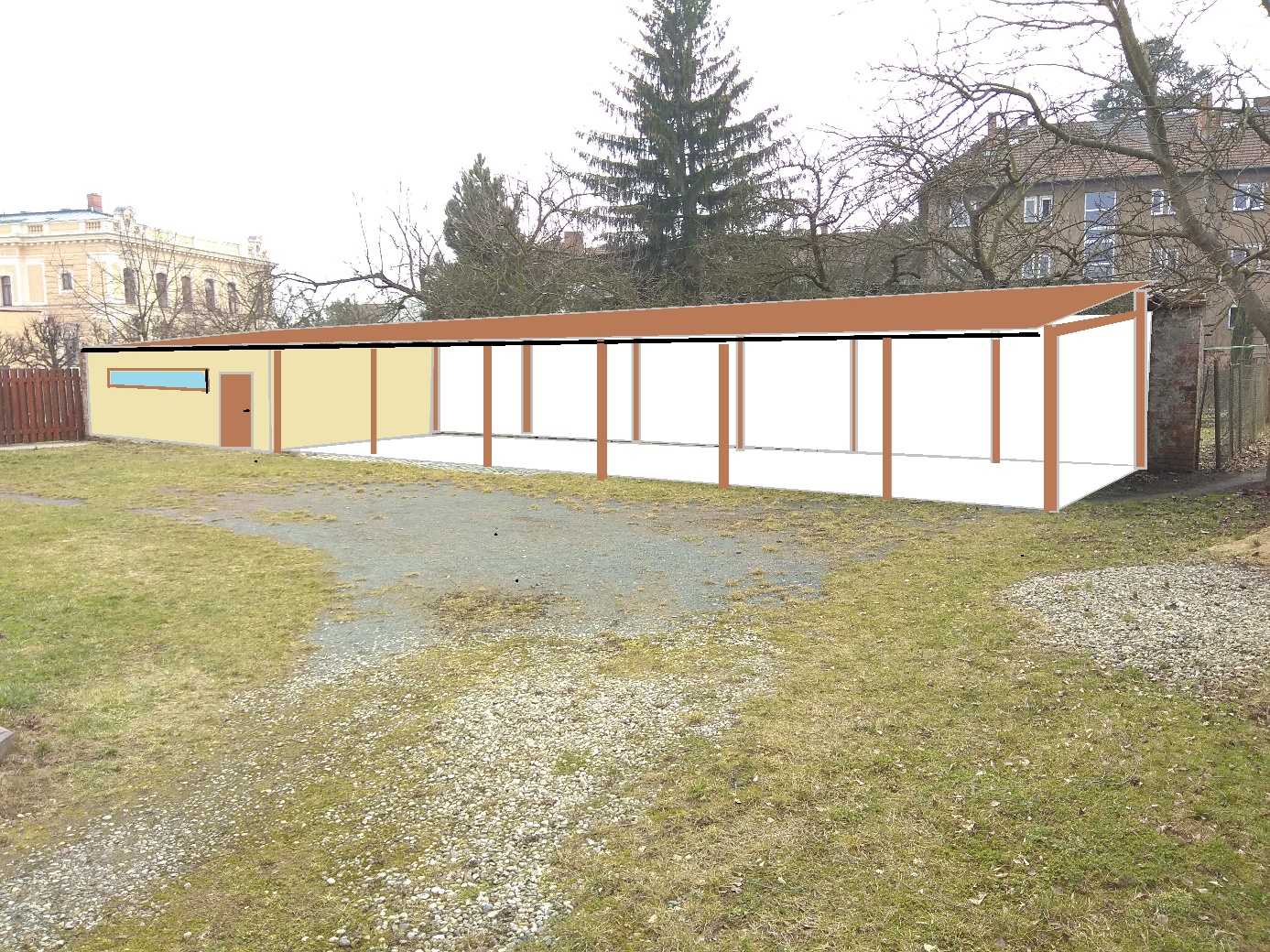 Boční pohled na přístřešek: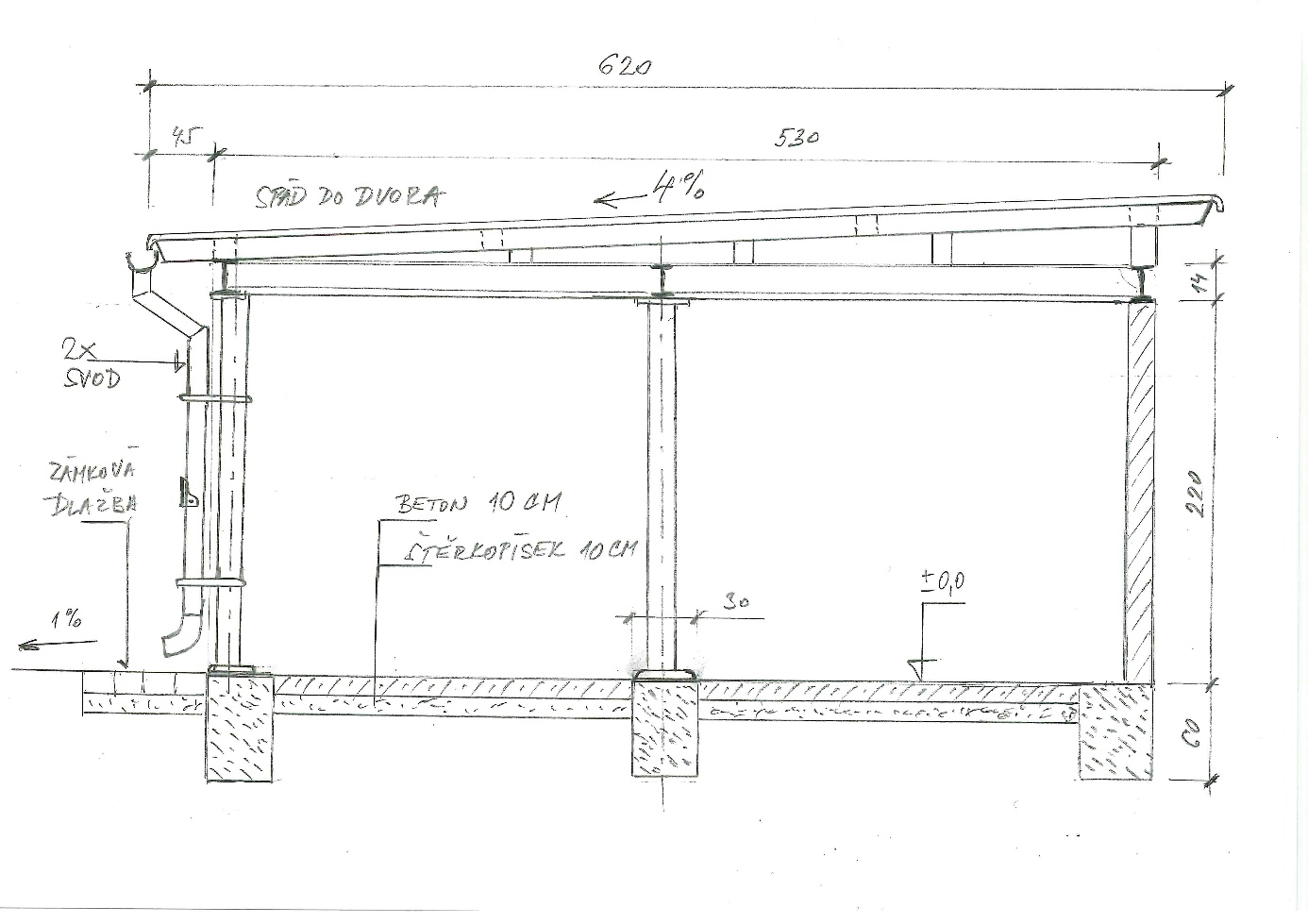 Půdorys objektu: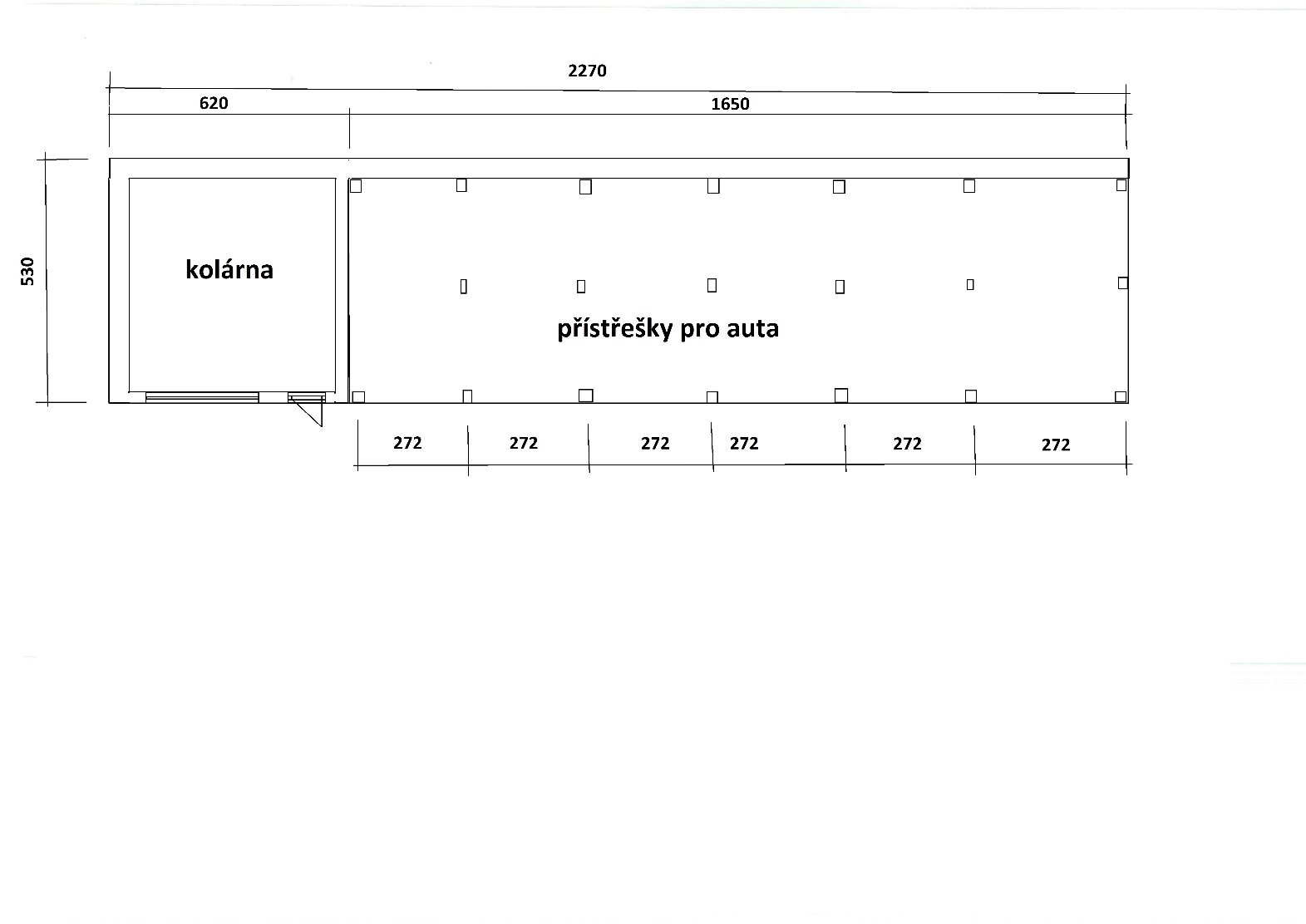 Obrázky jsou orientační pro představu.V Olomouci  20.3.2018Kontaktní osoba – předseda SVJ Michal Polus , 608 469 613